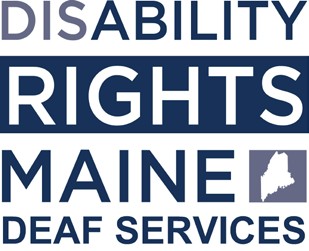 Deaf-Blind Equipment Distribution ProgramApplication FormAPPLICATION SECTION 1 OF 3: INSTRUCTIONS AND GUIDELINESOverviewThe National Deaf-Blind Equipment Distribution Program (NDBEDP) supports local programs that distribute equipment to low-income individuals who are deaf-blind (have combined hearing and vision loss) to enable access to telephone, advanced communications, and information services.  This support was mandated by the Twenty-First Century Communications and Video Accessibility Act of 2010 (CVAA) and is provided by the Federal Communications Commission (FCC).  For more information about the NDBEDP, please visit http://icanconnect.org or http://www.fcc.gov/ndbedp.Who is Eligible to Receive Equipment?Under the CVAA, only low-income individuals who are deaf-blind are eligible to receive equipment provided through the NDBEDP.  Applicants must provide verification of their status as low-income and deaf-blind.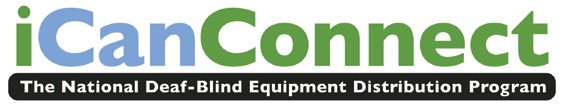 Income EligibilityTo be eligible, your total family/household income must be below 400% of the Federal Poverty Guidelines, as shown in the following table:Source: U.S. Department of Health and Human ServicesFor purposes of determining income eligibility for the NDBEDP, the FCC defines “income” and “household” as follows:“Income” is all income actually received by all members of a household.  This includes salary before deductions for taxes, public assistance benefits, social security payments, pensions, unemployment compensation, veteran’s benefits, inheritances, alimony, child support payments, worker’s compensation benefits, gifts, lottery winnings, and the like.  The only exceptions are student financial aid, military housing and cost-of-living allowances, irregular income from occasional small jobs such as baby-sitting or lawn mowing, and the like.A “household” is any individual or group of individuals who are living together at the same address as one economic unit.  A household may include related and unrelated persons.  An “economic unit” consists of all adult individuals contributing to and sharing in the income and expenses of a household.  An adult is any person eighteen years or older.  If an adult has no or minimal income, and lives with someone who provides financial support to him/her, both people shall be considered part of the same household.  Children under the age of eighteen living with their parents or guardians are considered to be part of the same household as their parents or guardians.See Section 2 for the family/household income information that must be provided with this application.Disability EligibilityFor this program, the CVAA requires that the term “deaf-blind” has the same meaning given by the Helen Keller National Center Act.  In general, the individual must have a certain vision loss and a hearing loss that, combined, cause extreme difficulty in attaining independence in daily life activities, achieving psychosocial adjustment, or obtaining a vocation (working).Specifically, the FCC’s NDBEDP rule 64.6203(c) states that an individual who is “deaf-blind” is:Any individual:Who has a central visual acuity of 20/200 or less in the better eye with corrective lenses, or a field defect such that the peripheral diameter of visual field subtends an angular distance no greater than 20 degrees, or a progressive visual loss having a prognosis leading to one or both these conditions;Who has a chronic hearing impairment so severe that most speech cannot be understood with optimum amplification, or a progressive hearing loss having a prognosis leading to this condition; andFor whom the combination of impairments described in . . . (i) and (ii) of this section cause extreme difficulty in attaining independence in daily life activities, achieving psychosocial adjustment, or obtaining a vocation.An individual’s functional abilities with respect to using Telecommunications service, Internet access service, and advanced communications services, including interexchange services and advanced telecommunications and information services in various environments shall be considered when determining whether the individual is deaf-blind under . . . (ii) and (iii) of this section.The definition in this paragraph (c) also includes any individual who, despite the inability to be measured accurately for hearing and vision loss due to cognitive or behavioral constraints, or both, can be determined through functional and performance assessment to have severe hearing and visual disabilities that cause extreme difficulty in attaining independence in daily life activities, achieving psychosocial adjustment, or obtaining vocational objectives.Who Can Attest to a Person’s Disability Eligibility?A practicing professional who has direct knowledge of the person’s vision and hearing loss, such as:AudiologistCommunity-Based Service ProviderEducatorHearing ProfessionalHKNC RepresentativeMedical / Health ProfessionalSchool for the Deaf and / or BlindSpecialist in Deaf-BlindnessSpeech PathologistState Equipment / AT ProgramVision ProfessionalVocational Rehabilitation CounselorSuch professionals may also include, in the attestation, information about the individual’s functional abilities to use telecommunications, Internet access, and advanced communications services in various settings.Existing documentation that a person is deaf-blind, such as an individualized education program (IEP) or a Social Security determination letter, may serve as verification of disability.See Section 3 for the disability attestation information that must be provided with this application.Confidentiality PolicyDisability Rights Maine (DRM) is committed to ensuring that your privacy is protected.  Information provided on this application form will only be used to determine eligibility for NDBEDP products and services.  DRM will not sell, distribute or lease your personal information to third parties unless you give permission, or if we are required by law to do so.  We are committed to ensuring that personal information is secure.  In order to prevent unauthorized access or disclosure, suitable physical, electronic and managerial procedures are in place to safeguard and secure the information we collect.APPLICATION SECTION 2 OF 3: APPLICANT’S PERSONAL DATA(Please Provide all Information - Incomplete Applications Will Be Delayed)Name of Applicant:  												Date of Birth: 								Gender: 			(If you are under age 18, your parent or legal guardian must sign the application.)Street Address:  												City:  						State:  				Zip Code: 			Primary Phone:  					         Voice		         TTY	         VPAlternate Phone:  					E-mail:  						State in which you are a permanent resident?   					Have you participated in iCanConnect (the National Deaf-Blind Equipment Distribution Program) before?         Yes – If so, in what state/states (list all): 				         NoDid you previously receive equipment through iCanConnect in another state?Yes – If so, in what state/states (list all): 					         NoLanguage Preference (check all that apply):ASLClose Vision ASL/PSE Tactile ASL/PSE English (spoken)No Formal LanguagePidgin Signed EnglishSigned EnglishSpanish (spoken)Other:  		    	   	 	 Which format do you prefer for written correspondence?Braille E-mailLarge PrintStandard Print Other: 					Contact By: E-mail FaxPhone (Voice)Text MessageTTY (Relay - Dial 711) Video PhoneAlternate Contact (in case of emergency):  									Relationship with Applicant:  										Street Address:  												City:  						State:  				Zip Code:  			Primary Phone: 					E-mail:  						Feedback/Suggestions (optional):  																																						How did you hear about this program?iCanConnect.org Website Conference or SeminarDisability Advocacy Group Specialist in Deaf-Blind Services Education Provider / School Family MembersFriendsHealthcare Provider HKNC RepresentativeIndependent Living Center InterpreterNews / Media (TV, Magazine, Radio) Social Media (Facebook, Twitter)State Deaf-Blind ProjectSenior Center Technology VendorVocational Rehabilitation Counselor Other:  					Do you wish to be added to Disability Rights Maine’s electronic mailing list? Please make sure we have your email address. By selecting “Yes” you will also be added to DRM Deaf Services’ E-vents list.Yes		          Yes, but I do not wish to receive E-vent notices	          NoFOR DRM USE ONLYIncome EligibilityTo confirm your income eligibility, please mail or fax documentation that proves you are currently enrolled in a federal program with an income eligibility requirement that does not exceed 400% of the Federal Poverty Guidelines, such as the following (refer to next page):MedicaidSupplemental Security Income (SSI)Federal public housing assistance or Section 8Food Stamps or Supplement Nutrition Assistance Program (SNAP)Veterans and Survivors Pension BenefitIf none of the above applies, mail or fax a copy of last year’s Federal IRS 1040 tax form(s) filed by you and members of your family/household, or send other evidence of your total family/household income, such as recent Social Security Administration retirement benefit statement(s) or other pension benefit statement(s).  Include a signed statement that attests that what you are submitting represents your total family/household income.  Note: income eligibility is valid for one year.I certify that all information provided on this application, including information about my disability and income, is true, complete, and accurate to the best of my knowledge.  I authorize program representatives to verify the information provided.I permit information about me to be shared with my state’s current and successor program managers and representatives for the administration of the program and for the delivery of equipment and services to me.  I also permit information about me to be reported to the Federal Communications Commission for the administration, operation, and oversight of the program.If I am accepted into the program, I agree to use program services solely for the purposes intended.  I understand that I may not sell, give, or lend to another person any equipment provided to me by the program.If I provide any false records or fail to comply with these or other requirements or conditions of the program, program officials may end services to me immediately.  Also, if I violate these or other requirements or conditions of the program on purpose, program officials may take legal action against me.I certify that I have read, understand, and accept these conditions to participate in iCanConnect (the National Deaf-Blind Equipment Distribution Program).Print name of applicant or parent/guardian (if applicant is under age 18): 				Signature: 									Date:  				APPLICATION SECTION 3 OF 3: DISABILITY VERIFICATIONThis disability verification section is to be completed by a practicing professional who has direct knowledge of the applicant’s vision and hearing loss.Please complete the following fields, and sign and date at the bottom.Name and Address of Deaf-Blind Individual:Name of Applicant:  												Street Address:  												City:  						State:  				Zip Code: 			 		Attester Information:Name of Attester:  						Title:  						Agency/Employer:  												E-mail:  								Phone:  					Street Address:  												City:  						State:  				Zip Code:  			For this program, the CVAA requires that the term “deaf-blind” has the same meaning given by the Helen Keller National Center Act.  In general, the individual must have a certain vision loss and a hearing loss that, combined, cause extreme difficulty in attaining independence in daily life activities, achieving psychosocial adjustment, or obtaining a vocation (working).Specifically, the FCC’s NDBEDP rule 64.6203(c) states that an individual who is “deaf-blind” is:Any individual:Who has a central visual acuity of 20/200 or less in the better eye with corrective lenses, or a field defect such that the peripheral diameter of visual field subtends an angular distance no greater than 20 degrees, or a progressive visual loss having a prognosis leading to one or both these conditions;Who has a chronic hearing impairment so severe that most speech cannot be understood with optimum amplification, or a progressive hearing loss having a prognosis leading to this condition; andFor whom the combination of impairments described in . . . (i) and (ii) of this section cause extreme difficulty in attaining independence in daily life activities, achieving psychosocial adjustment, or obtaining a vocation.An applicant’s functional abilities with respect to Telecommunications service, Internet access service, and advanced communications services, including interexchange services and advanced telecommunications and information services in various environments shall be considered  when determining whether the individual is deaf-blind under . . . (ii) and (iii) of this section.The definition in this paragraph (c) also includes any individual who, despite the inability to be measured accurately for hearing and vision loss due to cognitive or behavioral constraints, or both, can be determined through functional and performance assessment to have severe hearing and visual disabilities that cause extreme difficulty in attaining independence in daily life activities, achieving psychosocial adjustment, or obtaining vocational objectives.I certify under penalty of perjury that, to the best of my knowledge, this individual is deaf-blind as defined by the FCC as above (and as previously referenced in Section 1).My attestation is based on the following:  																																					Attester Signature:  								Date:  				Mail, e-mail, or fax completed application (Sections 1, 2 and 3) to:Scott MurrayDisability Rights Maine1 Mackworth IslandFalmouth, ME 04105smurray@drme.orgPhone: 207.797.7656 • Fax: 207.797.9791If scanned documents are submitted, please use PDF format.(This document is available upon request in hard copy print, braille, and electronic text.)Privacy StatementThe Federal Communications Commission (FCC) collects personal information about individuals through the National Deaf-Blind Equipment Distribution Program (NDBEDP), a program also known as iCanConnect.  The FCC will use this information to administer and manage the NDBEDP.Personal information is provided voluntarily by individuals who request equipment (NDBEDP applicants) and individuals who attest to the disability of NDBEDP applicants.  This information is needed to determine whether an applicant is eligible to participate in the NDBEDP.  In addition, personal information is provided voluntarily by individuals who file NDBEDP-related complaints with the FCC on behalf of themselves or others.  When this information is not provided, it may be impossible to resolve the complaints.  Finally, each state’s NDBEDP-certified equipment distribution program must submit to the FCC certain personal information that it obtained through its NDBEDP activities.  This information is required to maintain each state’s certification to participate in this program.The FCC is authorized to collect the personal information that is requested through the NDBEDP under sections 1, 4, and 719 of the Communications Act of 1934, as amended; 47 U.S.C. 151, 154, and 620.The FCC may disclose the information collected through the NDBEDP as permitted under the Privacy Act and as described in the FCC’s Privacy Act System of Records Notice at 77 FR 2721 (Jan. 19, 2012), FCC/CGB-3, “National Deaf-Blind Equipment Distribution Program (NDBEDP),” https://www.fcc.gov/omd/privacyact/documents/records/FCC-CGB-3.pdf.This statement is required by the Privacy Act of 1974, Public Law 93-579, 5 U.S.C. 552a(e)(3).Return Application To:800.639.3884 (V/TTY)Email Questions To:1 Mackworth Island207.766.7111 (Videophone)smurray@drme.orgFalmouth, ME 04105207.797.9791 (Fax)www.drme.orgHousehold SizeIncome1$48,2402$64,9603$81,6804$98,4005$115,1206$131,8407$148,5608$165,280For each additionalperson, add$16,720Completed Proof of DADate of BirthProof of IncomeSignature